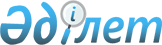 Об изменении границ (черты) некоторых населенных пунктов Жалагашского районаПостановление акимата Жалагашского района Кызылординской области от 29 июня 2016 года № 150 и Решение Жалагашского районного маслихата Кызылординской области от 29 июня 2016 года № 4-8. Зарегистрировано Департаментом юстиции Кызылординской области 03 августа 2016 года № 5572      В соответствии с Кодексом Республики Казахстан от 20 июня 2003 года “Земельный кодекс Республики Казахстан” и Законом Республики Казахстан от 8 декабря 1993 года “Об административно-территориальном устройстве Республики Казахстан” акимат Жалагашского района ПОСТАНОВЛЯЕТ и маслихат Жалагашского района РЕШИЛ:

      1. Изменить границу (черту) села Аксу общей площадью 268 гектаров, путем включения земли общей площадью 115 гектаров из земель административной территории сельского округа Аксу, села Аккум общей площадью 454,5 гектаров, путем включения земли общей площадью 330,5 гектаров из земель административной территории сельского округа Аккум, села Мадениет общей площадью 557 гектаров, путем включения земли общей площадью 412 гектаров из земель административной территории сельского округа Мадениет согласно приложению к настоящему постановлению и решению. 

      2. Настоящее постановление и решение вводится в действие по истечении десяти календарных дней после дня первого официального опубликования.

 Экспликация земель, включаемых в границы (черту) сел Аксу, Аккум, Мадениет Жалагашского района
					© 2012. РГП на ПХВ «Институт законодательства и правовой информации Республики Казахстан» Министерства юстиции Республики Казахстан
				
      Аким Жалагашского

Председатель 4 сессии

      района 

Жалагашского районного маслихата

      ДуйсебаевТ.

Сулейменов К.

      Секретарь Жалагашского

      районного маслихата

      Еспанов М.
Приложение
к постанавлению акимата Жалагашского
района от “29” июня 2016 года № 150
и к решению Жалагашского районного 
маслихата от “29” июня 2016 года № 4-8 №

Наименование земель

Общая площадь (гектар)

в том числе (гектар)

в том числе (гектар)

в том числе (гектар)

№

Наименование земель

Общая площадь (гектар)

сельско- хозяйствен-ные угодия

приуса-дебные земли

другие земли

№

Наименование земель

Общая площадь (гектар)

пастбища

приуса-дебные земли

другие земли

1

2

3

4

5

6

1

Утвержденная граница (черта) села Аксу

153

-

40

113

2

Площадь земель, включаемых в границу (черту) села Аксу

115

92,12

-

22,88

3

Граница (черта) села Аксу 

268

92,12

40

135,88

4

Утвержденная граница (черта) села Аккум

124

-

90

34

5

Площадь земель, включаемых в границу (черту) села Аккум

330,5

264,73

-

65,77

6

Граница (черта) села Аккум

454,5

264,73

90

99,77

7

Утвержденная граница (черта) села Мадениет

145

-

92

53

8

Площадь земель, включаемых в границу (черту) села Мадениет

412

330,02

-

81,98

9

Граница (черта) села Мадениет

557

330,02

92

134,98

